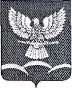 СОВЕТ НОВОТИТАРОВСКОГО СЕЛЬСКОГО ПОСЕЛЕНИЯ ДИНСКОГО РАЙОНАРЕШЕНИЕот   26.10.2016                                                                                                        № 111-28/03станица НовотитаровскаяРассмотрев выполнение отдельных показателей прогноза (индикативного плана) социально-экономического развития Новотитаровского сельского поселения Динского района за первое полугодие 2016 года, в соответствии с Бюджетным кодексом РФ, законом Краснодарского края от 06 ноября 2015 года № 3267-КЗ «О прогнозировании, индикативном планировании, стратегии и программах социально-экономического развития Краснодарского края», Совет Новотитаровского сельского поселения Динского района р е ш и л: 1. Утвердить выполнение отдельных показателей прогноза (индикативного плана) социально-экономического развития Новотитаровского сельского поселения Динского района за первое полугодие 2016 года (прилагается).2. Контроль за выполнением настоящего решения возложить на комиссию по бюджету и социально-экономическому развитию Совета Новотитаровского сельского поселения (Артамохин) и администрацию Новотитаровского сельского поселения Динского района (Кошман).3. Настоящее решение вступает в силу со дня его обнародования. Председатель Совета Новотитаровского сельского поселения                                       И.П. БычекИсполняющий обязанностиГлавы Новотитаровского сельского поселения			       Г.Н. ЧернышО выполнении отдельных показателей прогноза (индикативного плана) социально-экономического развития Новотитаровского сельского поселения Динского района за первое полугодие 2016 года